PE IdeasHello everyone, here are some ideas to help you keep active.At the minute we are all allowed out for some exercise with our families every day. Please do this. A walk is perfect, just stay with your family members.If you have access to the internet there are loads of different exercise ideas. I’m just going to mention one, Joe Wicks.Joe is on youtube every morning at 9am for 30 minutes. His workouts are fun, easy to follow, and everyone in the family can participate. If something that Joe does is too difficult just adapt it to suit yourself. That’s what I’m doing!You might like to try this ‘Alphabet Challenge’. If there is an exercise you’re not sure about just google it.Spell a word everyday and then do the exercises e.g. spell your name.20 Burpees20 LungesRun up/down stairs 10 times20 Sit ups20 Press upsHold plank for 30 secondsShuttle runs 10 x 10mJog on the spot 1 minuteRun on the spot 30 seconds20 Squats20 Mountain climbers50 Step upsTricep dips 20(chair)20 Star Jumps High knees 60 seconds20 Leg lifts10 Knee to elbow plankRussian Twists 2010 Arm circles20 Heel flicks ( jog on spot with heel touching bum)50 Ball bouncesSkipping 60 seconds20 Straddle Jumps (over school bag)1 leg balance 15 secondsTuck Jump 30 secondsSide Plank 30 secondsRussian Twists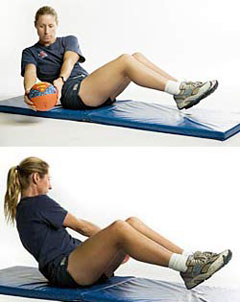 Mountain Climbers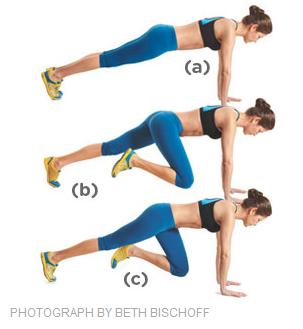 Have a competition with a brother or sister to see who can do the most of any exercise in 20 seconds.I’m also including a scavenger hunt that you might enjoy outside. Its from the Twinkl web site which has plenty of other ideas.Mr. Starrs.